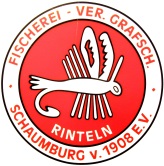 SEPA-Lastschrift Mandat Gläubiger-Identifikationsnummer: DE29ZZZ00000149894 Ich ermächtige den FV Rinteln, Zahlungen von meinem Konto mittels Lastschrift einzuziehen. Zugleich weise ich mein Kreditinstitut an, die vom FV Rinteln auf mein Konto gezogenen Lastschriften einzulösen. Hinweis: Ich kann innerhalb von acht Wochen, beginnend mit dem Belastungsdatum, die Erstattung des belasteten Betrages verlangen. Es gelten die mit meinem Kreditinstitut vereinbarten Bedingungen. ________________________________________________________________________Name, Vorname Kontoinhaber  ________________________________________________________________________________Straße, Hausnummer                                               Postleitzahl, Ort ________________________________________________________________________________ Bankname: DEIBAN                                                                                                BICEinwilligungserklärung Datenschutz: Ich willige ein, dass die mit meiner Anmeldung angegebenen personenbezogenen Daten (Name, Geburtsdatum, Anschrift, Kontaktdaten, Bankdaten) im Rahmen der Mitgliederverwaltung des FV Rinteln auf der Grundlage gesetzlicher Berechtigungen erhoben, genutzt und gespeichert werden. Ich kann jederzeit ohne Angabe von Gründen die erteilte Einwilligungserklärung mit Wirkung für die Zukunft abändern oder gänzlich widerrufen (postalisch/per E-Mail oder per Fax). ________________________________________________________________________Ort, Datum                                                                Unterschrift 